Marcel Macaré                                                                                 Kruidenstraat 20                                                                                      6681NH Bemmel                                                                                            Tel.06-27172885                                                                 macareen10@gmail.com                                             www.praktijkmacareen.nl          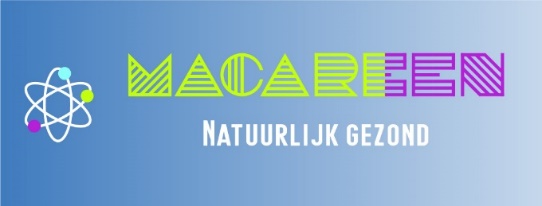 Behandelovereenkomst kinderen 0-16 jaarVoor akkoord,Datum en plaats:Vertegenwoordiger 1                                                                 Cliënt (12-16jaar)Vertegenwoordiger 2TherapeutAGB-zorgverlenersnummer:  90107089AGB-praktijkcode:  90066292								KvK inschrijfnummer:  74351036								BTW-nummer: vrijgesteld (NL 127448299B01)								VBAG lidnummer:  21904001								RBCZ licentiecode:  190428RCliëntNaam:Adres:Postcode en plaats:Telefoonnummer:Geboortedatum:BSN:Vertegenwoordiger (ouder 1 met gezag of voogd)NaamAdres:Telefoonnummer:Postcode en plaatsBSN: